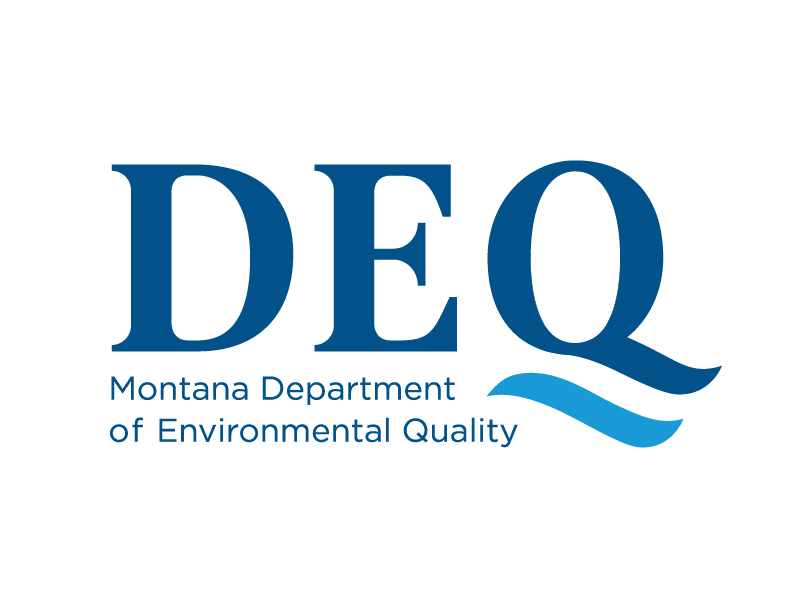 Coal SectionSurface Mine Permit Renewal FormThis application form is pursuant to Title 82, Chapter 4, Part 2, Montana Code Annotated (MCA) requiring permits for mining coal and uranium. Applications for renewal must be made at least 240, but not more than 300 days prior to the expiration date. The applicant agrees to:Submit annual progress reports as required in accordance with 82-4-226 and 82-4-237 MCA for all activities conducted during the report year.    Promptly reclaim the disturbed acreage as outlined in the reclamation plan.Submit the Affidavit of Publication per Administrative Rules of Montana (ARM) 17.24.416(1)(b) following the publication of the Public Notice.Instructions: Upload this form to the Admin/Application-Verification Form Section of the ePermitThe operator will need to include the following to Operations/Fish and Wildlife Plan Section of the ePermit:Official USFWS Species List- https://ipac.ecosphere.fws.gov/Montana NHP Species of Concern List- https://nris.mt.gov/reqapp/userMain.aspAttach any support documents that are referenced in this application and check the appropriate boxes below to indicate those attached. Proposed Public Notice in accordance with ARM 17.24.401(3) per ARM 17.24.416(1)(b) Liability insurance for proposed period of renewal per ARM 17.24.416(1)(c) Updated ownership and control information and Applicator Violator System (AVS) histories in accordance with ARM 17.24.303 per ARM 17.24.416(1)(d) ARM 17.24.303(1)(m) Certified statement of compliance with 82-4-251, MCA Other (Please describe):      SECTION A – APPLICANT INFORMATION A1.  Permit Number:      
Site Name:      
Term of Renewal: 5 years
Name of Applicant:      
Address:      
City:       State:       Zip Code:      
Office Phone:      Fax:      
Legal Description of Mine Area:      
Estimated cost of reclamation:      
A description of changes, if any, to the original application for a permit or prior permit renewal:       
SECTION B – CERTIFICATION *MUST BE CONSISTENT WITH DESIGNATION OF PERMIT COORDINATORI, the undersigned, hereby certify that the materials and information contained in this application are complete and correct to the best of my knowledge and belief.Signature: Title:       						           Date:         Subscribed and sworn to before me, the undersigned, a Notary Public for the State of                                    this                       day of                                        , _________________.        	__________________________________________	Notary Public for the State of: ____________________ Residing at: ____________________                                                                    My Commission expires: ___________________                          (SEAL) 